桃園市聖母聖心天主堂快訊1107期            2020/09/27桃園市桃園區成功路二段56號      Tel:（03）332-2067★ 活動訊息1.【主日彌撒】本堂依據新竹教區公告，已恢復公開舉行主日彌撒。為落實防疫工作，並依照政府規定採實名制登記，俾便做好彌撒人數控管與分流，敬請教友預先親自或委託其他教友代為上網登記姓名、電話及欲參加之場次，務請於彌撒開始前到達聖堂，並配戴口罩及完成手部酒精消毒後進堂，以確保人我安全，謝謝您的合作！2.【平日彌撒】週一至週六08:30的平日彌撒照常舉行，參與彌撒之教友務請提早進堂並請配戴口罩及落實手部酒精消毒。3.【門徒班招生】門徒班有系統的研讀聖經，藉由視聽器材實施聖經教導、靜心傾聽和問題引導，從舊約到新約認識天主，了解十字架救贖的恩典，探討天主與我們的關係，研讀手冊探討聖經教義以及逆向思考的問題，在課堂上有大組討論搭配小組分享，讓自己更能了解人生的意義及價值，歡迎有意者報名參加。4.【桃園聖母聖心堂青年牧靈組中秋烤肉】青年牧靈組中秋烤肉時間為 
    10/2週五下午16:00，地點於聖堂1樓廣場，
    費用300元多退少補，
    聯絡人為組長胡啟偉或陳錚玄弟兄，報名網址: 
    https://reurl.cc/e8DRqQ。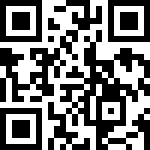 5.【安養基金募款】本堂每年籌募新竹教區退休神父安養基金之目標為十二萬元，唯今年受疫情影響，收到的奉獻尚未達三分之一，期能達到目標。6.【新城小德蘭朝聖地三日敬禮彌撒】本堂預於9月29日前往寶山鄉新城小德蘭參加三日敬禮彌撒，當日晚上7：30在朝聖地由張神父主禮，歡迎教友於本堂官網踴躍報名參加。出發時間：晚上18：00，預定21：00返程，當日晚餐請自理。報名後未參加者，將於活動結束後收取保險辦理費用，惟若於活動保險辦理完成前提前告知取消，則不在此限。    網路報名https://forms.gle/qmNUqCsTdWK7f81dA7.【聖母軍聯合朝聖】：已報名參加桃竹苗聖母軍聯合於10月3日到新竹主教座堂朝聖的兄姊們，請於當天早上7：20準時在本堂大門口搭車。8. 【夫婦懇談周末營】天主教夫婦懇談會將於11/14（六）早上至11/15（日）下午，在德來會桃園會院舉辦「雙宿雙飛夫婦懇談周末營」，由詹德隆神父、崔寶臣神父與分享夫婦群，帶領夫妻們深入、貼近的交談，讓彼此更相知相惜，建立美滿幸福的家庭，有意參加或想更進一步了解者，請洽本堂家庭組藍凱弟兄（0952099171）或王者欣姊妹（0922100957），也歡迎網路填寫報名表：https://reurl.cc/A8yxMZ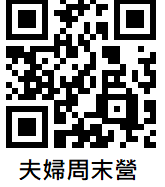 【善會團體資訊】★祈禱園地請持續為生病的神長們及本堂在病苦或困難中的弟兄姊妹祈禱；並為近兩年來安息主懷的教友：謝祥勛（若瑟）、王家菊（羅撒）、鍾苕英(德肋撒)、楊廖青(瑪爾大)、鍾進松(若望)、袁黃梅芳(路濟亞)、王汀忠(若瑟)、李王金蕋(亞納)、李如英(則濟利亞)、喻相初(伯多祿)、汪淑琴(瑪加利大)、劉淑敏（瑪利亞）、蔡旭翔（若瑟）、屈信之（伯多祿）、鍾愛蓮(瑪利亞)、葉少宏(路加)、張韓希清(瑪利亞)、李張莉琳(羅撒)、劉玉霞(瑪利亞)、王許明菊(瑪利亞)、李之惠(瑪爾大)的靈魂，及他/她們的家人祈禱。◎ 感謝張家興、陳錚玄弟兄惠賜訊息※本週快訊編印：王惠民	         ※下週快訊編印：陳錚玄善 會 名 稱活  動  時  間活 動 地 點聯   絡   人青  年  會主日10:00~11:303樓電腦室會長胡啟偉弟兄輔導員陳錚玄弟兄聖  詠  團主日10:00~11:303樓大教室老師黃淑慧、團長蕭漢屏弟兄班長胡月娥姊妹童  軍  團每月第二週主日後
(配合聖堂活動調整)聖堂3樓團長 蘇宏琪弟兄門 徒 讀 經 班週一班09:10~12:104樓大會議室周芷華姊妹媽 媽 基 信 團每週二09:15~11:00聖堂4樓徐修女、林姿瑛姊妹聖母軍聖母聖心支團每週五09:00聖堂4樓團長 唐美麗姊妹聖母軍精修之后支團每週六09:00聖堂4樓團長 林芝筠姊妹聖言闡釋班每週三 9:30聖堂4樓張家綸、林瑞菊姊妹溫  馨  團主日10:00~11:303樓教室曾振鵬弟兄